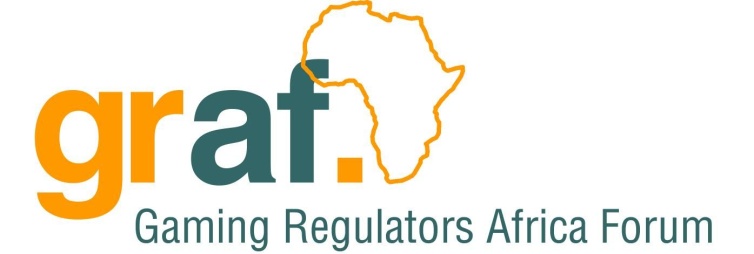 CIRCULAR TO UPDATE ALL GRAF MEMBER STATES on the preparation of the Technical meeting scheduled to take place on 28/03/2013FROM SECRETARIAT ON BEHALF OF THE GAMING REGULATORS AFRICA FORUM Chairperson: Mr Mdundo 1.	Secretariat confirms the first GRAF Technical committee after the 9th GRAF Conference held in Tanzania.2.	The documents have been emailed to all the member states;3.	The following are the details of the meeting:a.	Venue: Tivoli Hotel, 25 AvenueMaputo, Mozambiqueb.	11 am March 28,c.	Office of the Mozambique Gambling Board:Rua da Imprensa No 2564th Floor, Predio 33 AndaresDoor 408d.	GPS Coordinates:Latitude: 25Longitude: 324.	All member state should send their estimated time of arrival to Mr Gusse;Contact details are as follows:   		Mr Gusse’s cell phone numbers: 258 21309653  		 Office numbers: +258 21 309653Please note that the venue is around the corner from the office of the Mozambique Gambling Board;Regards,NGB Secretariat    